VLÁDA SLOVENSKEJ REPUBLIKY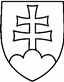 NávrhUznesenie vlády Slovenskej republikyč. ...z ...k návrhu zákona o alternatívnom riešení spotrebiteľských sporov a o zmene a doplnení niektorých zákonovVládaČíslo materiálu:              /2015Predkladateľ:minister hospodárstva 
 A.     schvaľuje   A. 1.	návrh zákona o alternatívnom riešení spotrebiteľských sporov a o zmene a doplnení niektorých zákonov A.     schvaľuje   A. 1.	návrh zákona o alternatívnom riešení spotrebiteľských sporov a o zmene a doplnení niektorých zákonov A.     schvaľuje   A. 1.	návrh zákona o alternatívnom riešení spotrebiteľských sporov a o zmene a doplnení niektorých zákonov B.    poveruje predsedu vlády B. 1.  predložiť vládny návrh zákona predsedovi Národnej rady SR na ďalšie ústavné prerokovanie  B.    poveruje predsedu vlády B. 1.  predložiť vládny návrh zákona predsedovi Národnej rady SR na ďalšie ústavné prerokovanie  B.    poveruje predsedu vlády B. 1.  predložiť vládny návrh zákona predsedovi Národnej rady SR na ďalšie ústavné prerokovanie           ministra hospodárstva B. 2.  uviesť a odôvodniť vládny návrh zákona v Národnej rade SR         ministra hospodárstva B. 2.  uviesť a odôvodniť vládny návrh zákona v Národnej rade SR         ministra hospodárstva B. 2.  uviesť a odôvodniť vládny návrh zákona v Národnej rade SRVykonajú:       Vykonajú:       predseda vlády, minister hospodárstva   Na vedomie: Na vedomie: predseda Národnej rady SR 